О проведении аукциона на право заключения договоров аренды  лесных участков, находящихся в государственной собственностиРуководствуясь статьями 78-80 Лесного кодекса Российской Федерации, подпунктом «в» пункта 6 Положения о Министерстве природных ресурсов и экологии Республики Алтай, утвержденного  постановлением  Правительства Республики Алтай, утвержденного постановлением Правительства Республики Алтай   от 21 мая 2015 года №135,п р и к а з ы в а ю:1. Утвердить прилагаемый Перечень сведений о лесных участках для организации аукциона на право заключения договоров аренды лесных участков, находящихся  в государственной  собственности в целях рекреации. 2.Провести аукцион на право заключения договоров аренды лесных участков, находящихся  в государственной собственности.3.Отделу организации лесопользования и государственного лесного реестра обеспечить подготовку аукционной документации, организацию  и проведение аукциона на право заключения договоров аренды  лесных участков, находящихся в государственной собственности.4. Контроль за исполнением настоящего Приказа оставляю за собой.      Министр                                              				     А.И. Сумачаков«___ » июля 2023 г.«___ » июля 2023 г.№________________________г. Горно-Алтайскг. Горно-Алтайскг. Горно-Алтайскг. Горно-Алтайскг. Горно-Алтайскг. Горно-Алтайскг. Горно-Алтайск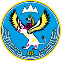 